YOUSUNG HOTEL* Breakfast (buffet) is served at 07:00 ~ 10:30 (additional KRW 12,000). * All rates are included 10% service charge and 10% VAT.* Check-in time 14:00 PM, Check-out time is 12:00 noon.▶ Cancellation Policy- 100% Refund : 2 days before your check-in date - No Refund : 1 days before your check-in date or No-showDate : __________________________________ Signature :_______________________________Address: 9,Oncheon-ro,Yuseong-gu, Daejeon, 34169, KoreaTel: +82-42-820-0617/0618Fax: +82-42-822-0041E-mail: kdh8158@naver.com Website: http://www.yousunghotel.com/eng/index.doA. Personal InformationA. Personal Information□ Mr.  □ Ms.  □ Prof.  □ Dr.  □Other GENDER      □ M   □ FFirst Name:Last Name:Arrival (Check-In date):Departure (Check-Out date):Address:Address:City / Country:E-mail: Phone:Passport Number:B. Hotel ReservationB. Hotel ReservationRoom Type□ Standard Double, □ Standard TwinRoom Rate (KRW) 95,000 (Spa free charge)No. of RoomSpecial Request of GuestC. Hotel Reservation (Credit Card Information) C. Hotel Reservation (Credit Card Information) □ VISA   □ MASTER   □ JCB   □ OTHERCard Number:Expiration Date(MM/YYYY):Cardholder:Remark: Your credit card information is for deposit for cancellation or no-showRemark: Your credit card information is for deposit for cancellation or no-show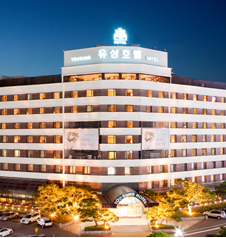 